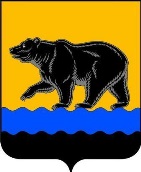 АДМИНИСТРАЦИЯ ГОРОДА НЕФТЕЮГАНСКА постановление14.06.2017 											№ 377-пг. НефтеюганскО внесении изменения в постановление администрации города от 13.03.2017 № 143-п «Об Общественной комиссии города Нефтеюганска по обеспечению реализации приоритетного проекта «Формирование комфортной городской среды» В соответствии с Положением об Общественной комиссии города Нефтеюганска по обеспечению реализации приоритетного проекта «Формирование комфортной городской среды», утвержденным постановлением администрации города от 13.03.2017 № 143-п, Уставом города Нефтеюганска, с учетом письма Регионального исполкома Общероссийского народного фронта в Ханты-Мансийском автономном округе - Югре от 02.05.2017 Исх.№ ОНФ-81/2-124/2017, администрация города Нефтеюганска постановляет:1.Внести изменение в постановление администрации города от 13.03.2017 № 143-п «Об Общественной комиссии города Нефтеюганска по обеспечению реализации приоритетного проекта «Формирование комфортной городской среды», а именно:	1.1.Приложение 2 к постановлению изложить согласно приложению к настоящему постановлению. 3.Директору департамента по делам администрации города М.Г.Виеру разместить постановление на официальном сайте органов местного самоуправления города Нефтеюганска в сети Интернет.Глава города Нефтеюганска                                                                 С.Ю.ДегтяревПриложение к постановлениюадминистрации городаот 14.06.2017 № 377-пСоставОбщественной комиссии города Нефтеюганскапо обеспечению реализации приоритетного проекта «Формирование комфортной городской среды»-Глава города Нефтеюганска, председатель;-Заместитель главы города, координирующий деятельность департамента жилищно-коммунального хозяйства, отдела по делам гражданской обороны и чрезвычайным ситуациям администрации города Нефтеюганска, заместитель председателя;-главный специалист отдела по содержанию земель  общего пользования департамента жилищно-коммунального хозяйства администрации города Нефтеюганска, секретарь.Члены комиссии:-директор департамента жилищно-коммунального хозяйства администрации города Нефтеюганска;-заместитель директора департамента жилищно-коммунального хозяйства администрации города Нефтеюганска, координирующий деятельность отдела благоустройства;-заместитель директора департамента градостроительства и земельных отношений администрации города Нефтеюганска, главный архитектор;-заместитель директора департамента муниципального имущества администрации города Нефтеюганска; -начальник отдела муниципального жилищного и дорожного контроля департамента жилищно-коммунального хозяйства администрации города Нефтеюганска;-представитель Общественного совета по жилищно-коммунальному хозяйству при главе города Нефтеюганска (по согласованию);-руководитель депутатской фракции «Единая Россия» в Думе города Нефтеюганска (по согласованию);-член регионального штаба Общероссийского народного Фронта в Ханты-Мансийском автономном округе - Югре (по согласованию);-эксперты рабочей группы «Качество повседневной жизни» регионального штаба Общероссийского народного Фронта в Ханты-Мансийском автономном округе - Югре (по согласованию).